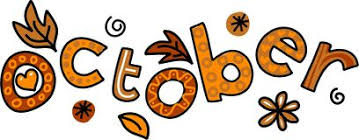 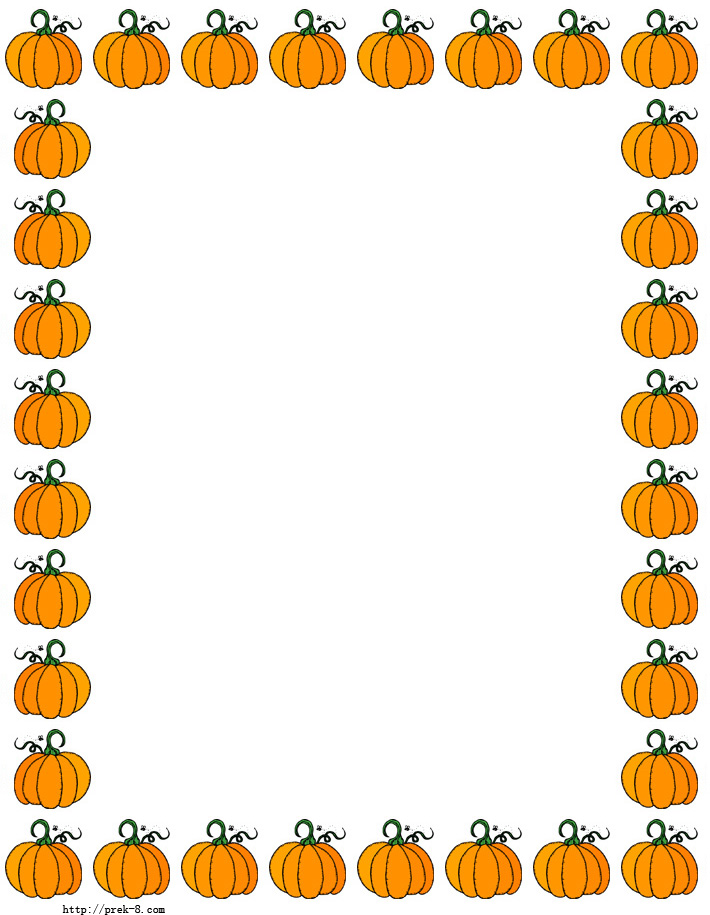 It’s hard to believe it’s already October! The kids have had an awesome first month getting back into the swing of things, starting school and a new routine. Firstly we want to thank the parents for being so cooperative with us while we have been re-vamping Preschool. We are so happy with the changes that have been made, and we hope you are too!For Twin Day on October 20th, we will talk to your children and send out a master list of who your child chose to be twins with. We will also ask your children what they want to wear/ how they want their hair done in order to be matching. Once these lists are made up we will send them out via email and post them in the room. It will be such a fun day!